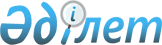 Об организации молодежной практики на 2012 год
					
			Утративший силу
			
			
		
					Постановление акима Макатского района Атырауской области от 19 марта 2012 года № 61. Зарегистрировано Департаментом юстиции Атырауской области 28 марта 2012 года № 4-7-144. Утратило силу - постановлением акима Макатского района Атырауской области от 17 мая 2012 года № 121.

      Сноска. Утратило силу - постановлением акима Макатского района Атырауской области от 17.05.2012 № 121.

      В соответствии со статьей 31 Закона Республики Казахстан от 23 января 2011 года "О местном государственном управлении и самоуправлении в Республике Казахстан", подпунктом 5–7) статьи 7, статьей 18–2 Закона Республики Казахстан от 23 января 2001 года "О занятости населения" и постановлением Правительства Республики Казахстан от 19 июня 2001 года № 836 "О мерах по реализации Закона Республики Казахстан от 23 января 2001 года "О занятости населения", акимат района ПОСТАНОВЛЯЕТ:



      1. В соответствии с потребностью регионального рынка труда утвердить перечень работодателей для прохождения молодежной практики на 2012 год согласно приложению.



      2. Контроль за исполнением настоящего постановления возложить на заместителя акима района Хасанова П.М.



      3. Настоящее постановление вступает в силу со дня государственной регистрации в органах юстиции, и вводится в действие по истечении десяти календарных дней после дня его первого официального опубликования и распространяется на правоотношения, возникшие с 1 марта 2012 года.      Аким района                                К. КайненовСогласованно

      Начальник управления юстиции

      Макатского района                          Б.Т. Жанайсов

      19 марта 2012 г.      Начальник налогового управлениия

      по Макатскому району                       Ш. Арыстанов

      19 марта 2012 г.      Начальник Макатского районного

      отдела по делам обороны                    А.Бекмуханов

      19 марта 2012 г.      Директор Макатского районного

      управления Акционерного общество

      "Народный банк Казахстана"                 М.А. Нуртаев

      19 марта 2012 г.      Директор филиала Макатского

      районного узла почтовой связи              Ж. Бисенов

      19 марта 2012 г.      Прокурор Макатского района                 Ж.Б. Кадыров

      19 марта 2012 г.      Старший судебный исполнитель Макатского

      районного отдела судебных исполнителей     Е. Мырзабеков

      19 марта 2012 г.      И.о. директора Макатского районного

      узла телекоммуникаций                      К.М. Сисенов

      19 марта 2012 г.      Заведующий Макатского районного отдела

      Центра обслуживания населения              Ж. Жунисов

      19 марта 2012 г.      И.о. начальника Макатского

      районного отдела внутренних дел            А. Тнымов

      19 марта 2012 г.      Начальник Макатского районного

      управления государственного санитарно-

      эпидемиологического надзора                М. Ескалиева

      19 марта 2012 г.

Утвержден постановлением 

акимата Макатского района

от 19 марта 2012 года № 61 Перечень работодателей для прохождения молодежной практики на 2012 год
					© 2012. РГП на ПХВ «Институт законодательства и правовой информации Республики Казахстан» Министерства юстиции Республики Казахстан
				п/нНаименование работодателейПрофессии (специальности)Количество организуемых рабочих местМесячная заработная плата (в тенге)Продолжительность молодежной практики (в месяцах)1Государственное учреждение "Аппарат акима поселка Макат"Программист226 00061Государственное учреждение "Аппарат акима поселка Макат"Бухгалтер126 00061Государственное учреждение "Аппарат акима поселка Макат"Экономист126 00062Государственное учреждение "Макатский районный отдел занятости и социальный программ"Юрист126 00062Государственное учреждение "Макатский районный отдел занятости и социальный программ"Экономист126 00062Государственное учреждение "Макатский районный отдел занятости и социальный программ"Финансист126 00063Государственное учреждение "Макатский районный отдел внутренней политики"Программист

 126 00064Государственное учреждение "Макатский районный отдел жилищно- коммунального хозяйства, пассажирского транспорта и автомобильных дорог"Юрист126 00064Государственное учреждение "Макатский районный отдел жилищно- коммунального хозяйства, пассажирского транспорта и автомобильных дорог"Строитель

 126 00065Государственное учреждение "Аппарат акима Макатского района"Юрист226 00065Государственное учреждение "Аппарат акима Макатского района"Экономист-бухгалтер126 00066Государственное учреждение"Макатский районый отдел экономики и бюджетного планирования"Экономист, финансист126 00067Государственное учреждение "Макатский районый отдел архитектуры и градостроительства"Юрист126 00067Государственное учреждение "Макатский районый отдел архитектуры и градостроительства"Архитектор

 126 00068Государственное учреждение "Отдел земельных отношений Макатского района"Землестроитель326 00069Республиканское государственное предприятие "Макатский районый отдел Центр обслуживания населения"Юрист326 000610Государственное учреждение "Макатское районное управление юстиции"Юрист226 000610Государственное учреждение "Макатское районное управление юстиции"Программист226 000611Государственное учреждение "Макатский районный отдел образовани"Делопроиз-водитель226 000611Государственное учреждение "Макатский районный отдел образовани"Педагог326 000611Государственное учреждение "Макатский районный отдел образовани"Бухгалтер126 000611Государственное учреждение "Макатский районный отдел образовани"Программист126 000612Государственное учреждение "Прокуратура Макатского района"Юрист226 000613Государственное учреждение "Макатский районный отдел по делам обороны"Юрист226 000614Государственное учреждение "Макатский территориальный отдел судебных исполнителей"Юрист226 000615Государственное учреждение "Макатский районый отдел внутренних дел"Юрист2026 000615Государственное учреждение "Макатский районый отдел внутренних дел"Учитель истории226 000616Государственное учреждение "Аппарат акима поселка Байчунас"Финансист226 000616Государственное учреждение "Аппарат акима поселка Байчунас"Программист226 000616Государственное учреждение "Аппарат акима поселка Байчунас"Экономист226 000617Макатское районное управления Акционерное общество "Народный банк Казахстана"Менеджер226 000617Макатское районное управления Акционерное общество "Народный банк Казахстана"Архивариус126 000618Акционерное общество обласной филиал "Макатский районный узел почтовой связи"Экономист126 000618Акционерное общество обласной филиал "Макатский районный узел почтовой связи"Программист126 000618Акционерное общество обласной филиал "Макатский районный узел почтовой связи"Финансист226 000619Государственное учреждение "Налоговое управление по Макатскому району"Финансист426 000620Государственное учреждение "Макатское районное управление Государственный санитарно-эпидемиологический надзор"Специалист по эпидемиологии и санитарии226 000620Государственное учреждение "Макатское районное управление Государственный санитарно-эпидемиологический надзор"Врач санитарно-эпидемиологии126 000621Товарищество с ограниченной ответственностью "Байтерек"Журналист126 000621Товарищество с ограниченной ответственностью "Байтерек"Делопроиз-водитель126 000621Товарищество с ограниченной ответственностью "Байтерек"Программист126 000622Товарищество с ограниченной ответственностью "Макат –су Е"Финансист126 000623Товарищество с ограниченной ответственностью "Макаттехсервис"Бухгалтер126 000624Товарищество с ограниченной ответственностью "Макат тазалык"

 Бухгалтер126 000624Товарищество с ограниченной ответственностью "Макат тазалык"

 Юрист126 000624Товарищество с ограниченной ответственностью "Макат тазалык"

 Экономист126 000624Товарищество с ограниченной ответственностью "Макат тазалык"

 Эколог126 000624Товарищество с ограниченной ответственностью "Макат тазалык"

 Делопроиз-водитель126 000625Товарищество с ограниченной ответственностью "Мирас"Экономист-бухгалтер126 000625Товарищество с ограниченной ответственностью "Мирас"Электрик126 000626Товарищество с ограниченной ответственностью "Макатское локомотиворемонт-ное депо"Экономист126 000626Товарищество с ограниченной ответственностью "Макатское локомотиворемонт-ное депо"Бухгалтер126 000626Товарищество с ограниченной ответственностью "Макатское локомотиворемонт-ное депо"Делопроизводитель126 000626Товарищество с ограниченной ответственностью "Макатское локомотиворемонт-ное депо"Маркетолог126 000627Товарищество с ограниченной ответственностью "Мустахимус"Программист226 000627Товарищество с ограниченной ответственностью "Мустахимус"Делопроиз-водитель126 000628Акционерное общество "Макатский районный узел телеком-муникаций"Специалист по многоканаль-ным телеком-муникацион-ным системам226 000628Акционерное общество "Макатский районный узел телеком-муникаций"Специалист по электро-установки и оборудовании электрических станции126 000629Товарищество с ограниченной ответственностью "Шипагер"Стомотолог126 000629Товарищество с ограниченной ответственностью "Шипагер"Фармацевт126 000629Товарищество с ограниченной ответственностью "Шипагер"Программист126 000630"Средняя школа им. М.Баймуханова"Учитель начальных групп126 000630"Средняя школа им. М.Баймуханова"Учитель по физической культуре126 000630"Средняя школа им. М.Баймуханова"Учитель по иностранному языку126 000631Товарищество с ограниченной ответственностью "Тазалык-КогалЭкономист226 000632Государственное учреждение "Аппарат акима поселка Доссор"Строитель226 000632Государственное учреждение "Аппарат акима поселка Доссор"Электрик126 000632Государственное учреждение "Аппарат акима поселка Доссор"Программист126 000632Государственное учреждение "Аппарат акима поселка Доссор"Специалист по налогооблажению126 000632Государственное учреждение "Аппарат акима поселка Доссор"Экономист126 000633Государственное учреждение "Средняя школа им. Абая"Электрик126 000634Государственное учреждение "Школа-интернат им. С. Шарипова"Воспитатель126 000634Государственное учреждение "Школа-интернат им. С. Шарипова"Оператор ЭВМ126 000635Государственное учреждение"Средняя школа им. Б.Канатбаева"Программист126 000635Государственное учреждение"Средняя школа им. Б.Канатбаева"Экономист126 000636Государственное учреждение "Средняя школа № 2"Бухгалтер и аудит126 000637"Макатский районный отдел сельского хозяйства и ветеринарии"Ветеринар126 000637"Макатский районный отдел сельского хозяйства и ветеринарии"Зоотехник126 000637"Макатский районный отдел сельского хозяйства и ветеринарии"Агроном126 000638Товарищество с ограниченной ответственностью "Зиялы сервис"Бухгалтер126 000638Товарищество с ограниченной ответственностью "Зиялы сервис"Экономист126 000638Товарищество с ограниченной ответственностью "Зиялы сервис"Эколог126 000638Товарищество с ограниченной ответственностью "Зиялы сервис"Программист126 0006